An Excellent Buffet Meal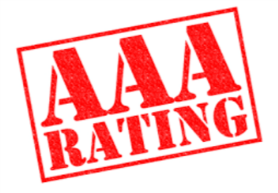 An Inspirational After-dinner SpeakerAn Informal Evening for AllWe invite you to our September 2016 Dinner to be inspired by Steve MurrayMime and Human Theatre performer extraordinaire 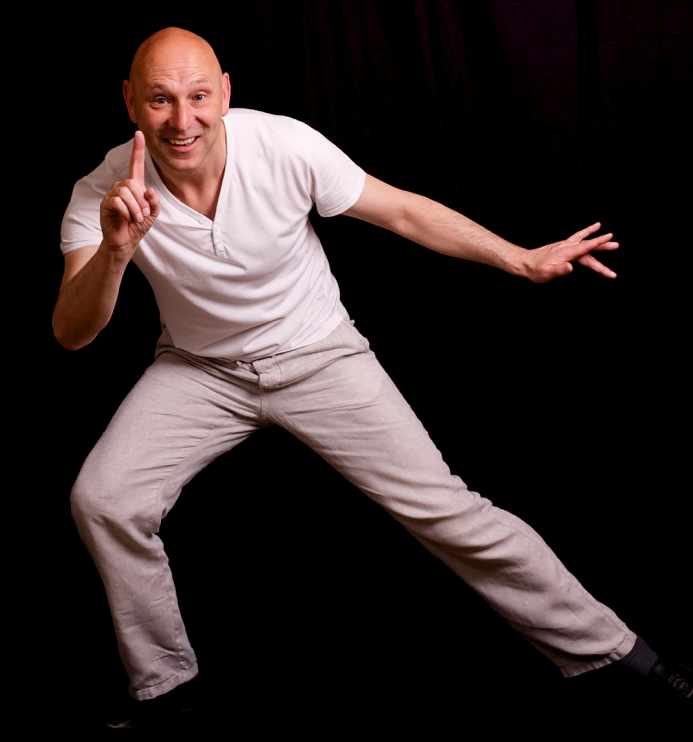 Monday 26th September 2016 at 7:30 p.m.
The Skylark Hotel, Aviation Way, Southend-On-Sea, Essex, SS2 6UN 
BUFFET MEAL WITH COFFEE/TEA only £12.00
Please let us know when booking if you have any special dietary requirementsA free meal to all coming for the first timeFor more information or to book your dinners please ring Andy Parker 07817 873562 - Colin Bass 07958 766553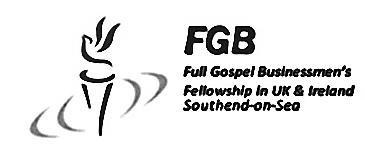 Or go to our website at fgbuk-southend.weebly.comAll our meetings are open to the general public both men and women and you can be assured of a warm welcome at any of our dinners. Newcomers especially welcome.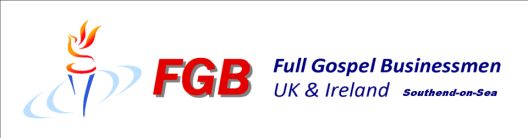 Can’t make it this month? Come to our dinner on 7th November!An Excellent Buffet MealAn Inspirational After-dinner SpeakerAn Informal Evening for AllWe invite you to our September 2016 Dinner to be inspired by Steve MurrayMime and Human Theatre performer extraordinaire Monday 26th September 2016 at 7:30 p.m.
The Skylark Hotel, Aviation Way, Southend-On-Sea, Essex, SS2 6UN 
BUFFET MEAL WITH COFFEE/TEA only £12.00
Please let us know when booking if you have any special dietary requirementsA free meal to all coming for the first timeFor more information or to book your dinners please ring Andy Parker 07817 873562 - Colin Bass 07958 766553Or go to our website at fgbuk-southend.weebly.comAll our meetings are open to the general public both men and women and you can be assured of a warm welcome at any of our dinners. Newcomers especially welcome.Can’t make it this month? Come to our dinner on 7th November!